		Základní škola a mateřská škola,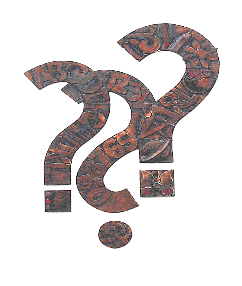 Libčany,  okr.Hradec KrálovéŽádost o přijetí k předškolnímu vzdělávání Žádám o přijetí k předškolnímu vzdělávání do mateřské školy, jejíž činnost vykonává Základní škola a mateřská škola, Libčany pro školní rok 2024/2025Účastník řízení (dítě):Jméno a příjmení:		 _______________________________________________________Datum narození:		 _______________________________________________________Místo trvalého pobytu: 		 _______________________________________________________Zákonný zástupce dítěte, popř. osoba, která je oprávněná účastníka řízení (dítě) v přijímacím řízení zastupovat:Jméno a příjmení:	 ________________________________________________________Místo trvalého pobytu:	 ________________________________________________________Telefonní číslo ____________________________________________ e-mailová adresa *)_________________________________________Adresa pro doručování písemností (pokud není shodná s místem trvalého pobytu):________________________________________________________Dítěti JE x NENÍ diagnostikováno školským poradenským zařízením mentální, tělesné, zrakové nebo sluchové postižení, závažné vady řeči, závažné vývojové poruchy chování, souběžné postižení více vadami nebo autismus. hodící se zakroužkujte*) nepovinný údaj, jehož vyplněním souhlasí zákonný zástupce s jeho zpracováním pouze pro účel zefektivnění komunikace mezi školou a zákonným zástupcem v době přijímacího řízeníV ………………………………. dne …………………………….                                                                …………………………………………………………………...                  podpis zákonného zástupce dítěte-žadateleDoklady, které je zákonný zástupce povinen předložit:rodný list dítěteprůkaz totožnosti zákonného zástupce dítěte, doklad o zmocnění zastupovat dítě v přijímacím řízení (v případě, když žádost nepodává zákonný zástupce)doporučení školského poradenského zařízení (v případě dítěte se speciálními vzdělávacími potřebami)potvrzení o zdravotním stavu dítěte a řádném očkování (vyplní lékař do Žádosti o přijetí)Vyjádření dětského lékaře:Dítě je zdravé, může být přijato k předškolnímu vzdělávání v mateřské školeDítě je řádně očkováno ANO / NEDítě JE / NENÍ zdravotně postižené, vyžaduje speciální péči v oblasti:zdravotnítělesnésmyslovéjinéJiná závažná sdělení (léky, alergie, apod.)        …………………………                                         ……………………                    datum                                                       razítko a podpis lékaře